Format Beste Rekenlesidee 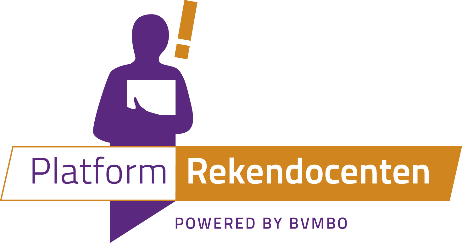 Lesdoel(en)StartactiviteitOmschrijving… minutenStartactiviteitOmschrijving… minutenMateriaal/opgavenActies docentActies studentStartactiviteitOmschrijving… minutenInstructie en verlengde instructieOmschrijving.. minutenMateriaal/opgavenActies docentActies studentInstructie en verlengde instructieOmschrijving.. minutenVerwerkingsfaseOmschrijving… minutenOpgaven rekenzwakOpgaven gemiddeldOpgaven rekensterkVerwerkingsfaseOmschrijving… minutenEvaluatie en afsluiting lesOmschrijving